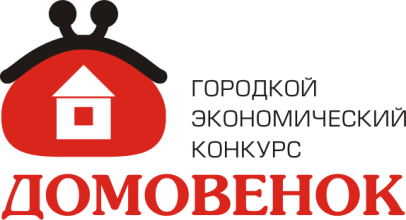 ПОЛОЖЕНИЕо проведении городского экономического конкурса «Домовёнок» Общие положения1.1. Настоящее Положение определяет цели и задачи городского экономического конкурса «Домовёнок» (далее – Конкурс), порядок его организации, проведения, подведения итогов и награждения победителей.1.2.	Конкурс проводится в рамках реализации городского сетевого проекта «Ступени успеха: экономическое образование и воспитание» (приказ департамента образования администрации городского округа Тольятти от 07.07.2017 г. №183-пк/3.2 «О проведении городских мероприятий для обучающихся в 2017-2018 учебном году»).1.3. Организатором Конкурса выступает МБОУ ДО ГЦИР г.о.Тольятти. Цель и задачи Конкурса2.1.	Цель Конкурса – формирование у школьников младшего и среднего звена основ экономических знаний, навыков их использования в современной жизни.2.2.	Задачи Конкурса:2.2.1. Познакомить учащихся с основами экономики семьи, правилами ведения домашнего хозяйства. 2.2.2. Научить осуществлять несложные экономические расчеты.2.2.3. Способствовать формированию условий для подготовки учащихся к выполнению роли потребителя, производителя, гражданина.2.2.4. Научить учащихся грамотно защищать и отстаивать права потребителя на рынке товаров и услуг.2.2.5. Содействовать формированию правовой культуры населения в области защиты прав потребителей.2.2.6. Создать условия для применения на практике законодательства в сфере защиты прав потребителей.Участники КонкурсаУчастниками конкурса могут стать учащиеся образовательных учреждений,  учреждений дополнительного образования городского округа Тольятти в возрасте 9-15 лет.Конкурс проводится по двум возрастным категориям:- 9-11 лет (3-4 кл.);- 12-15 лет (5-8 кл.).К участию в Конкурсе допускаются команды не более чем из 5 человек.Количество команд от ОУ не ограничено.Сроки и порядок проведения Конкурса4.1. Для участия в Конкурсе необходимо до 02.04.2018 г. подать заявку на электронный адрес vip7001@mail.ru  в формате ЕXCEL по форме (Приложение 2).4.2. Конкурс проводится в несколько этапов:1 этап – очный –  предварительно 05.04.2018 г. - проведение обучающего семинара «Домашняя бухгалтерия». Для участия в семинаре  предварительной подготовки не требуется. 2 этап – заочный - «Решение потребительских задач» - выполнение практического задания. Задания для выполнения практической работы расположены на электронном ресурсе http://cir.tgl.ru/cgi-bin/sp/cms/cms.pl?mod=contest&edt=manage&ci=19. Доступ к заданиям будет открыт с 01.04.2018 года. Ответы на задания практической части необходимо набрать в текстовом редакторе Microsoft Word 2003, 2007. Распечатывать и сканировать работы не надо! Выполненные работы необходимо прикрепить по ссылке http://cir.tgl.ru/contest/id/19. 3 этап – очный – презентация выполненных работ, участие в викторине «Экологическая экономика». График проведения конкурсных этапов составляется на основе поданных заявок и доводится до участников дополнительно. Участие во всех этапах  является обязательным.4.3. Выполненные практические задания  2 этапа  участники Конкурса размещают на электронном ресурсе самостоятельно по адресу: http://cir.tgl.ru/contest/id/19  до 17 апреля 2018 г.          4.4. После размещения работы на электронном ресурсе изменения и дополнения к ней не допускаются.4.5. Представленные на Конкурс  материалы  не рецензируются. Требования к конкурсным работам  и критерии оценки5.1. Требования к   работам  2 этапа «Решение потребительских задач»:5.1.1. Практическая работа этапа должна быть выполнена в программе Microsoft Office 2003 2007, 2010, шрифт 12пт, Times New Roman, 1,5 интервал;   выравнивание  текста  -  по  ширине. Размеры  полей:  левое  -  30  мм, правое  -  10  мм,  верхнее  и  нижнее  -  20 мм.  Абзацный  отступ  в  15  мм  выполняется одинаковым  по  всему тексту документа.  Практическая работа должна иметь: титульный лист (Приложение 3); исходное задание; выполненное задание с выводами и предложениями. 5.2. Критерии оценки практических работ:- соответствие работы теме Конкурса;- креативность творческого решения, оригинальность исполнения;- индивидуальность и авторская позиция, проявленная в работе;- познавательная ценность;- правильность экономических расчетов;- целесообразность и гармоничность текстового материала;- эстетичность оформления работы.- полнота выполнения; - возможность практического применения полученных результатов;  - опора за законодательную базу; - логичность, последовательность изложения полученных выводов.5.3. Участники Конкурса гарантируют, что представленные на конкурс работы являются их собственностью и не принадлежат другим лицам, и тем самым подтверждают, что им известна ответственность за нарушение авторских прав третьих лиц. Представляя работу на конкурс, авторы автоматически дают согласие на использование присланного материала в некоммерческих целях (размещение в Интернете, в печатных изданиях, на выставочных стендах с указанием фамилии автора).Подведение итогов Конкурса6.1. Команды, принявшие участие в конкурсе, получают электронные сертификаты.6.2. По итогам Конкурса определяются победитель и призеры в каждой номинации и возрастной группе, которые награждаются Дипломами (1, 2, 3 степени).6.3. Информация о ходе и результатах Конкурса размещается на сайте МБОУ ДО ГЦИР cir.tgl.ru,  в социальных сетях (группа «В контакте»  http://vk.com/club58182294). Оргкомитет и экспертный совет Конкурса7.1. Для организации  и проведения конкурса создается городской оргкомитет, который выполняет следующие обязанности:- разрабатывает положение о проведении конкурса;- определяет порядок проведения, место и даты проведения Конкурса; - несет ответственность за организацию, качество проведения мероприятия.7.2. Состав оргкомитета:- Долинюк В.А., главный специалист департамента образования мэрии г.о.Тольятти;- Хаирова А.В., директор  МБОУ ДО  ГЦИР;- Гусельникова И.В., методист МБОУ ДО  ГЦИР.7.3. Для проведения экспертной оценки представленных информационных материалов  экономической тематики Оргкомитетом создается Экспертный совет Конкурса. Исполнитель: Гусельникова Ирина Викторовна – методист МБОУ ДО ГЦИР, руководитель проекта «Ступени успеха»тел. 37-94-99 (доп.214) с.т. 89171231332GIV@cir.tgl.ru